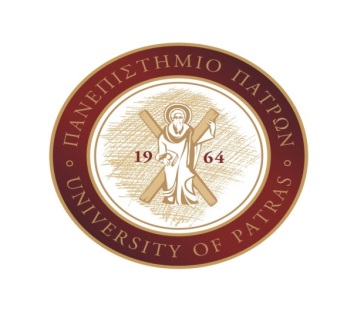 ΠΡΟΣΚΛΗΣΗΗ Πρύτανις του Πανεπιστημίου Πατρών
Καθηγήτρια Βενετσάνα Ε. Κυριαζοπούλου

σας προσκαλεί
στην Τελετή Αναγόρευσηςτου Carmine A. Zoccali  Καθηγητή Νεφρολογίας
 σε Επίτιμο Διδάκτορα  
του Τμήματος Ιατρικής
του Πανεπιστημίου Πατρώνπου θα πραγματοποιηθεί 
  την Τετάρτη 09 Οκτωβρίου 2019 και ώρα 12.00 μ.
στην Αίθουσα Τελετών «Οδυσσέας Ελύτης» 
(Κτίριο Διοίκησης)***ΠΡΟΓΡΑΜΜΑΠροσφώνηση από την Πρύτανι του Πανεπιστημίου Πατρών,
Καθηγήτρια Βενετσάνα Ε. Κυριαζοπούλου*Χαιρετισμός από τον Κοσμήτορα 
της Σχολής Επιστημών Υγείας 
Καθηγητή Δημήτριο Μ. Καρδαμάκη*Χαιρετισμός από τον Πρόεδρο 
του Τμήματος Ιατρικής, Καθηγητή Δημήτριο Στ. Γούμενο *Παρουσίαση του τιμωμένου 
από τoν Πρόεδρο του Τμήματος Ιατρικής 
Καθηγητή Νεφρολογίας Δημήτριο Στ. Γούμενο*Ανάγνωση του Ψηφίσματος 
και Τίτλου του Επιτίμου Διδάκτορος
από την Πρύτανι του Πανεπιστημίου Πατρών *Αναγόρευση του Καθηγητή Carmine A. Zoccali
σε Επίτιμο Διδάκτορα του Τμήματος Ιατρικής
από τον Πρόεδρο, Καθηγητή Δημήτριο Στ. Γούμενο*Περιένδυση του τιμωμένου με την τήβεννο 
και επίδοση του μεταλλίου του Πανεπιστημίου Πατρών
από την Πρύτανι στον τιμώμενο*Ομιλία του τιμωμένου, Καθηγητή Carmine A. Zoccaliμε τίτλο: 
«Artificial Intelligence in Medicine and in Renal Care. Promises  and challenges»*Δεξίωσηhttps://www.upatras.gr/el/node/8675 _____________________________________________________________________Carmine A. ZoccaliΚαθηγητής ΝεφρολογίαςO Καθηγητής Carmine Zoccali γεννήθηκε το 1947 και διετέλεσε για πολλά χρόνια Διευθυντής του Τμήματος Νεφρολογίας, Υπέρτασης και Μεταμόσχευσης στο Πανεπιστημιακό Νοσοκομείο Riuniti, του Ρέτζιο της Καλαβρίας στην Ιταλία. Είναι Καθηγητής Νεφρολογίας με ιδιαίτερη εξειδίκευση στην Αρτηριακή Υπέρταση και στην Κλινική Επιδημιολογία. Είναι ένας από τους πρώτους που περιέγραψαν τον υψηλό καρδιαγγειακό κίνδυνο των ασθενών με χρόνια νεφρική νόσο ενώ με την πρωτοποριακή του έρευνα έχει συμβάλει στην ανάδειξη των παραγόντων κινδύνου για καρδιαγγειακή νόσο που αποτελεί την κυριότερη αιτία θανάτου των ασθενών αυτών. Συγκεκριμένα ανέδειξε τη σημασία της αναστολής της ενδογενούς συνθετάσης του νιτρικού οξειδίου ως ισχυρού προγνωστικού παράγοντα θνητότητας των ασθενών με τελικού σταδίου νεφρική ανεπάρκεια (δημοσίευση στο  Lancet το 2000 με 1066 βιβλιογραφικές) και την συσχέτιση της αυξημένης δραστηριότητας του συμπαθητικού συστήματος με την εμφάνιση αναδιαμόρφωσης της αριστεράς κοιλίας της καρδιάς και καρδιαγγειακά επεισόδια στον ίδιο πληθυσμό ασθενών. Η πιο πρόσφατη ερευνητική του δραστηριότητα σχετίζεται με την περιγραφή ασυμπτωματικής συμφόρησης των πνευμόνων των ασθενών με τελικού σταδίου νεφρική ανεπάρκεια και με τον σχεδιασμό κλινικής μελέτης που αποσκοπεί στην βελτίωση της πρόγνωσης των ασθενών αυτών με περιοδική αποσυμφόρηση των πνευμόνων. Σημαντική επίσης είναι η συμβολή του στην ανάδειξη της νεφροπροστατευτικής δράσης των αναστολέων του μετατρεπτικού ενζύμου της αγγειοτενσίνης σε υπέρβαρα και παχύσαρκα άτομα.  Ο Καθηγητής κ. Zoccali είναι Πρόεδρος της Ευρωπαϊκής Εταιρείας Νεφρολογίας (European Dialysis Transplantation Association, ERA-EDTA) μεταξύ των ετών 2017 και 2020. Έχει διατελέσει Υπεύθυνος για το Registry της Ευρωπαϊκής Εταιρείας Νεφρολογίας (2003-2009) και Chief Editor του επίσημου περιοδικού της Ευρωπαϊκής Εταιρείας Νεφρολογίας, Nephrology Dialysis and Transplantation (2011- 2017) ενώ ήταν μέλος του Διοικητικού Συμβουλίου (Council Member) της Ευρωπαϊκής Εταιρείας Νεφρολογίας (2000-2009 και 2011-2017). Επίσης έχει διατελέσει Πρόεδρος της Ιταλικής Εταιρείας Νεφρολογίας (2007-2008) και Πρόεδρος της Επιστημονικής Επιτροπής του Πανευρωπαϊκού Συνεδρίου Νεφρολογίας του 2007 στη Βαρκελώνη. Αποτελεί ιδρυτικό μέλος του EUropean REnal and CArdiovascular medicine working group (EURECA-m) με μεγάλη δραστηριότητα στον τομέα αυτόν.Κατά την περίοδο που ήταν Υπεύθυνος για το Registry της ERA-EDTA ασχολήθηκε ιδιαίτερα με την συστηματική καταγραφή της επιδημιολογίας της χρόνιας νεφρικής νόσου σε διάφορες ευρωπαϊκές χώρες υπό την αιγίδα της Ευρωπαϊκής Επιτροπής. Η πρωτοβουλία αυτή είναι ιδιαίτερα σημαντική διότι η χρόνια νεφρική νόσος αποτελεί σοβαρό πρόβλημα για τη δημόσια υγεία καθώς αφορά στο 10% του πληθυσμού. Το 2001 ανέλαβε την υπευθυνότητα αναδιοργάνωσης της εκπαιδευτικής δραστηριότητας της Ευρωπαϊκής Εταιρείας Νεφρολογίας. Έδωσε βαρύτητα στην μάθηση από απόσταση και στην αξιοποίηση του WEB με αποτέλεσμα τη δημιουργία του ηλεκτρονικού περιοδικού NDT Educational το οποίο κατέχει πλέον πολύ σημαντική θέση στην ενημέρωση των Νεφρολόγων σε ολόκληρο τον κόσμο. Οι δημοσιεύσεις του ξεπερνούν τις 600 ενώ έχει 32910 αναφορές. Ο δείκτης Hirsh index είναι 91 (Google Scholar). Σύμφωνα με το EXPERSCAPE, σύστημα αξιολόγησης του Πανεπιστημίου John Hopkins, ο Καθηγητής Zoccali  κατατάσσεται 7ος παγκοσμίως και 1ος Ευρωπαίος ειδικός στη Χρόνια Νεφρική Ανεπάρκεια. Έχει προσκληθεί ως ομιλητής σε όλα τα μεγάλα συνέδρια Νεφρολογίας και Υπέρτασης (American Society of Nephrology, International Society of Nephrology,  American Heart  Association) με περισσότερες από 500 διαλέξεις και είναι μέλος των Editorial Board των μεγαλύτερων περιοδικών Νεφρολογίας και Υπέρτασης ενώ έχει διατελέσει επικεφαλής πολλών ομάδων εργασίας για τις κατευθυντήριες οδηγίες της Νεφρολογίας. Είναι κριτής ερευνητικών μελετών πολλών μεγάλων Οργανισμών όπως British  Kidney Foundation, MRC Medical Research Council, Dutch Kidney Foundation και άλλων. Έχει λάβει πολλές διεθνείς διακρίσεις και βραβεία με σημαντικότερα αυτά της International Award of the American Kidney Foundation (2003), το International  G.A. Borelli  prize (2004) και το Richard Yu  award by the Hong Kong Society of Nephrology  (2018). Είναι επίτιμο μέλος της  Πολωνικής Εταιρείας Νεφρολογίας (2007), της Ισπανικής Εταιρείας Νεφρολογίας (2008), Fellow of the American Society of Nephrology (FASN) (2008), Fellow of the National  Kidney Foundation  (FNKF) (2010) και Fellow of European Renal Association  (FERA) (2010). Τον Οκτώβριο του 2018 έλαβε τον τίτλο του Επίτιμου Διδάκτορα του Πανεπιστημίου του Οβιέδο της Ισπανίας._____________________________________________________________________Στο πλαίσιο του Γενικού Κανονισμού Προστασίας Δεδομένων (2016/679/ΕΕ), σας ενημερώνουμε ότι η εκδήλωση φωτογραφίζεται και βιντεοσκοπείται.
Μέρος του υλικού θα χρησιμοποιηθεί για το αρχείο του Πανεπιστημίου Πατρών και για την δημόσια προβολή της εκδήλωσης.